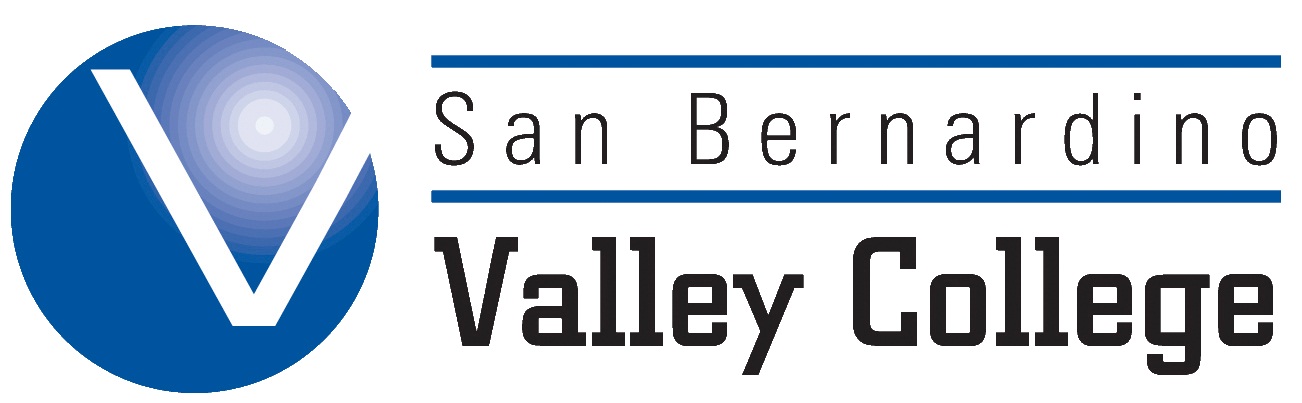 WEEKEND/EVENING COLLEGE PROGRAM909-384-4476MONDAY – FRIDAY  5:00 P.M. – 10:00 P.M.SATURDAY  7:30 A.M. – 4:30 P.M.WEEKEND COLLEGE • SESSION IAugust 23, 2013 – October 12, 2013WEEKEND COLLEGE • SESSION IAugust 23, 2013 – October 12, 2013WEEKEND COLLEGE • SESSION IAugust 23, 2013 – October 12, 2013WEEKEND COLLEGE • SESSION IAugust 23, 2013 – October 12, 2013WEEKEND COLLEGE • SESSION IAugust 23, 2013 – October 12, 2013WEEKEND COLLEGE • SESSION IAugust 23, 2013 – October 12, 2013REF/SECCOURSEROOMDAY & TIMEDATEFACULTY50ACAD 001PL 3F-5:00p-7:50pS-9:00a-2:20p8/23/13-8/31/13Ellison50HUMSV 281ANH 153S-8:00a-11:50aS-1:00p-4:50p9/7/13-9/14/13Cima50HUMSV 281GNH 153S-1:00p-5:15p9/21/13-10/12/13Dusick50LIB 062LIB 147S-8:00a-8:50aS-9:00a-11:50a8/24/13-10/12/13Gideon50POLIT 100NH 351NH 351F-6:00p-7:50pS-8:00a-11:50a8/23/13-10/12/13WEEKEND COLLEGE • SESSION IIOctober 18, 2013 – December 14, 2013WEEKEND COLLEGE • SESSION IIOctober 18, 2013 – December 14, 2013WEEKEND COLLEGE • SESSION IIOctober 18, 2013 – December 14, 2013WEEKEND COLLEGE • SESSION IIOctober 18, 2013 – December 14, 2013WEEKEND COLLEGE • SESSION IIOctober 18, 2013 – December 14, 2013WEEKEND COLLEGE • SESSION IIOctober 18, 2013 – December 14, 2013REF/SECCOURSEROOMDAY & TIMEDATEFACULTY50CD 074NH 221NH 221NH 221NH 221S-9:00a-12:50pS-9:00a-12:50pS-9:00a-12:50pS-9:00a-12:50p10/19/13-10/19/1311/2/13-11/2/1311/16/13-11/16/1312/7/13-12/7/13Alvarado50HUMSV 281BNH 153S-8:00a-11:50aS-1:00p-4:50p11/23/13-12/7/13Britt/MacAfee50HUMSV 281FNH 153S-8:00a-11:50aS-1:00p-4:50p10/19/13-10/26/13CoxWEEKEND COLLEGE • FULL TERM SESSIONAugust 23, 2013 – December 20, 2013WEEKEND COLLEGE • FULL TERM SESSIONAugust 23, 2013 – December 20, 2013WEEKEND COLLEGE • FULL TERM SESSIONAugust 23, 2013 – December 20, 2013WEEKEND COLLEGE • FULL TERM SESSIONAugust 23, 2013 – December 20, 2013WEEKEND COLLEGE • FULL TERM SESSIONAugust 23, 2013 – December 20, 2013WEEKEND COLLEGE • FULL TERM SESSIONAugust 23, 2013 – December 20, 2013REF/SECCOURSEROOMDAY & TIMEDATEFACULTY50ARCH 120PS 217PS 217PS 217S- 9:00a -10:50aS-11:00a -12:50pS-1:30p-5:20p8/19/13-12/20/13Sarenana50ART 126x4ART 114S- 9:00a–10:50aS-11:00a-1:50p8/19/13-12/20/13Cuevas50ART 180ART 137S-9:00a-10:50aS-11:00a-1:50p8/19/13-12/20/13Bourbeau50BIOL 100HLS 245HLS 134S-8:00a-10:50aS-11:00a-1:50p8/19/13-12/20/13Ghaffari50CD 105NH 215S-9:00a-11:50a8/19/13-12/20/13Diehl-Hope50CIT 101B 125F-6:00p-8:50p8/19/13-12/20/13Kellmer50DIESEL 022TRAN 113TRAN 104S-8:00a-10:50aS-12:00p-2:50p8/19/13-12/20/13Ayala50ELEC 090NH 222F-6:00p-7:50p8/19/13-12/20/13Leighton50ENGL 914B 203S-8:00a-11:50a8/19/13-12/20/13Perez50ENGL 015B 223S-8:00a-11:50a8/19/13-12/20/13Hinckley51ENGL 015B 219S-8:00a-11:50a8/19/13-12/20/13Aamot52ENGL 015B 203S-1:00p-4:50p8/19/13-12/20/13Chaney53ENGL 015B 223S-1:00p-4:50p8/19/13-12/20/13Hinckley50ENGL 101B 219S-1:00p-4:50p8/19/13-12/20/13Aamot50GEOG 110PS 221F-6:00p-9:50p9/6/13-12/6/13Ogbuchiekwe50GEOG 111PS 221S-9:00a-12:50p9/7/13-12/7/13Ogbuchiekwe50HVAC/R 003T 123T 126S-9:00a-11:50aS-12:00p-3:20p8/19/13-12/20/13Lindeman50HVAC/R 006T 126T 123S-9:00a-11:50aS-12:00p-3:20p8/19/13-12/20/13Lawton50INSPEC 026DT 111BS-9:00a-11:50a8/19/13-12/20/13Hernandez50MACH 072T 112AT 112AF-5:00p-6:50pF-7:00p-9:50p8/19/13-12/20/13Ortiz50MACH 073T 112AT 112AF-5:00p-6:50pF-7:00p-9:50p8/19/13-12/20/13Ortiz50MACH 075T 112AT 112AT 112AS-8:00a-8:50aS-9:00a-11:50aS-1:00p-3:50p8/19/13-12/20/13Ortiz50MACH 090T 111BF-6:00p-8:50p8/19/13-12/20/13Variyam50MATH 952PS 147S-8:00a-11:50a8/19/13-12/20/13Kassab50MATH 090HLS 140F-6:00p-9:50p8/19/13-12/20/13Haider51MATH 090HLS 144S-8:00a-11:50a8/19/13-12/20/13Nguyen, B.52MATH 090HLS 144S-1:00p-4:50p8/19/13-12/20/13Nguyen, B.50MATH 095PS 230F-6:00p-9:50p8/19/13-12/20/13Rahman51MATH 095PS 107S-8:00a-11:50a8/19/13-12/20/13Matin50MATH 102HLS 140S-8:00a-11:50a8/19/13-12/20/13Hoang50MUS 100NH 217S-9:00a-11:50a8/19/13-12/20/13Hoglund50MUS 123NH 216S-8:00a-9:50aS-10:00a-12:50p8/19/13-12/20/13Berry50MUS 124NH 216S-8:00a-9:50aS-10:00a-12:50p8/19/13-12/20/13Berry50READ 015LA 206BLA 104S-8:00a-10:50aS-11:00a-1:50p8/19/13-12/20/13Lowe50READ 920LA 106LA 206AS-9:00a-11:50aS-12:00p-2:50p8/19/13-12/20/13Williams50READ 950LA 209LA 206BS-9:00a-11:50aS-12:30p-3:20p8/19/13-12/20/13Osterhoudt50TECALC 087T 101S-9:00a-12:50p8/19/13-12/20/13Valle50THART 100NH 164S-8:00a-10:50a8/19/13-12/20/13Fossum50WELD 027T 120T 121S-8:00a-9:50aS-10:00a-12:50p8/19/13-12/20/13Ramon50WST 052PS 199F-6:00p-9:45p9/6/13-12/6/13